Вести недели «7 шагов к профессии»В рамках проведения VIII областной Недели труд и профориентации «7 шагов к профессии» - 2018 в 1-11 классах прошли встречи с родителями обучающихся, которые рассказали о своих профессиях. Старшеклассники стали участниками региональной видеоконференции «Открытый урок. Компетенции будущего», а также приняли участие в онлайн тестировании «Профперспектива», «Моя возможная профессия».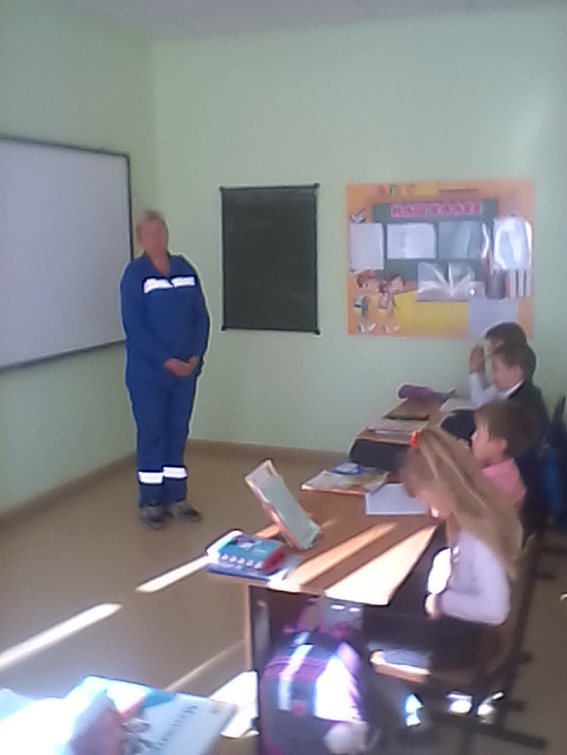 	Профессия – фельдшер скорой помощи.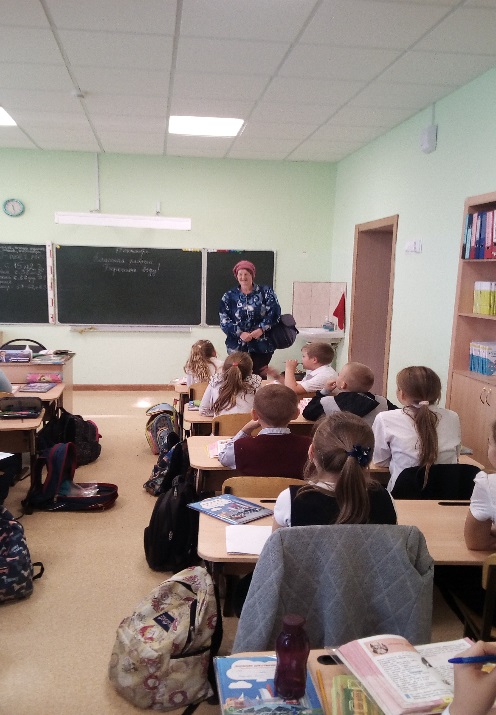 Профессия – почтальон Почты России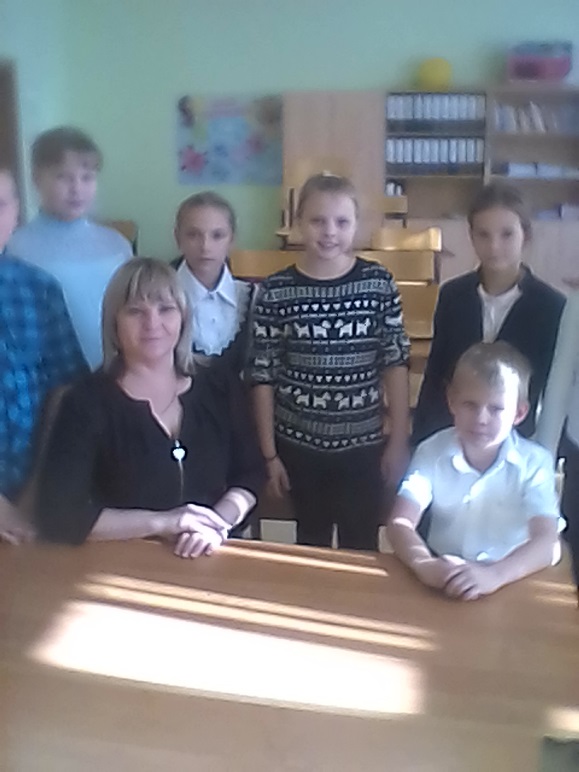  Работник администрации сельского поселения Воскресенка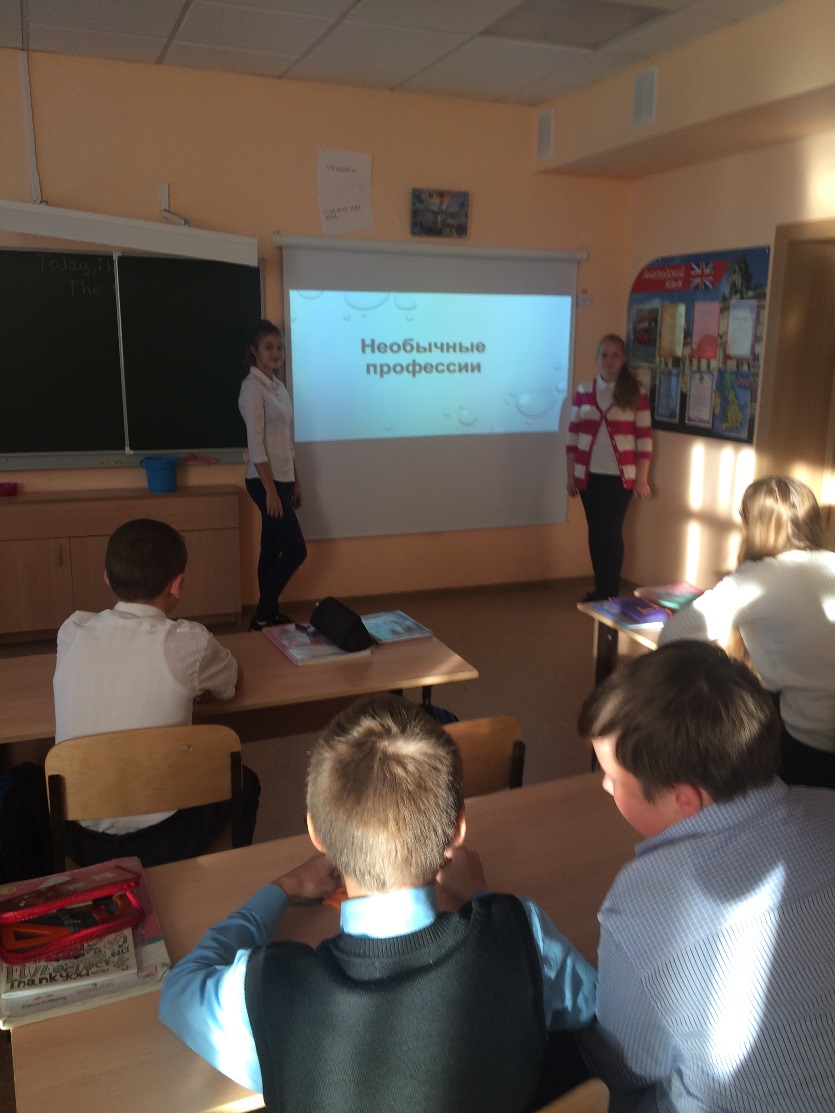  7 класс познакомился с необычными профессиями в рамках презентации, подготовленной одноклассниками.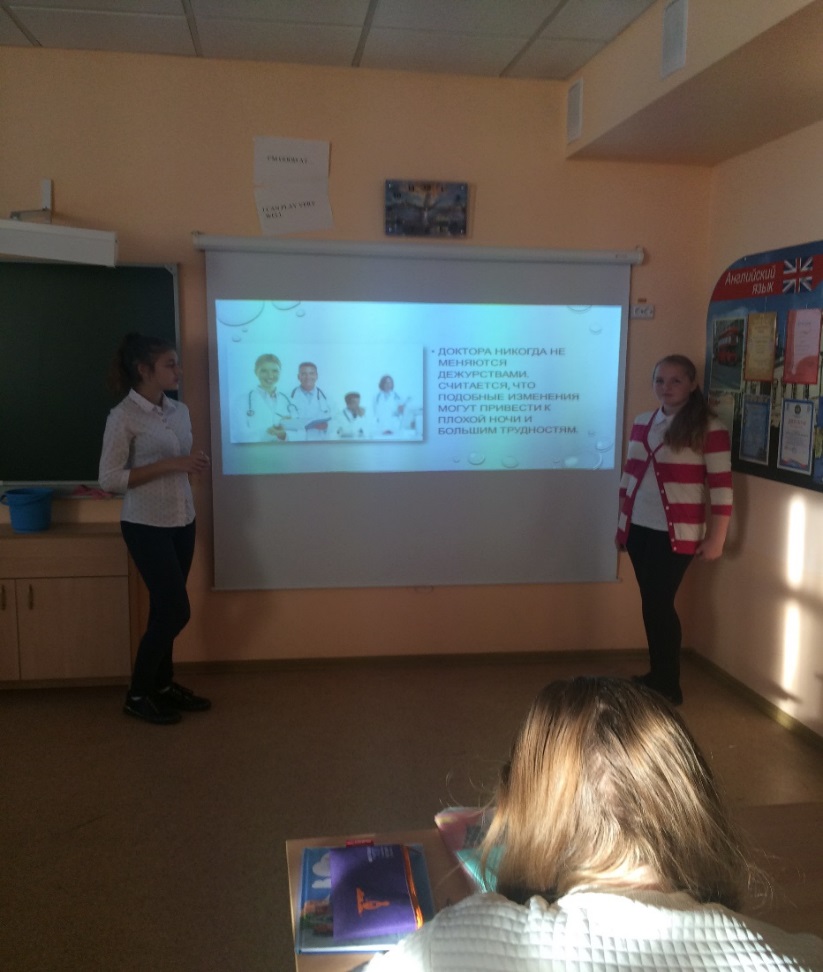  Онлайн-тест «Профперспектива»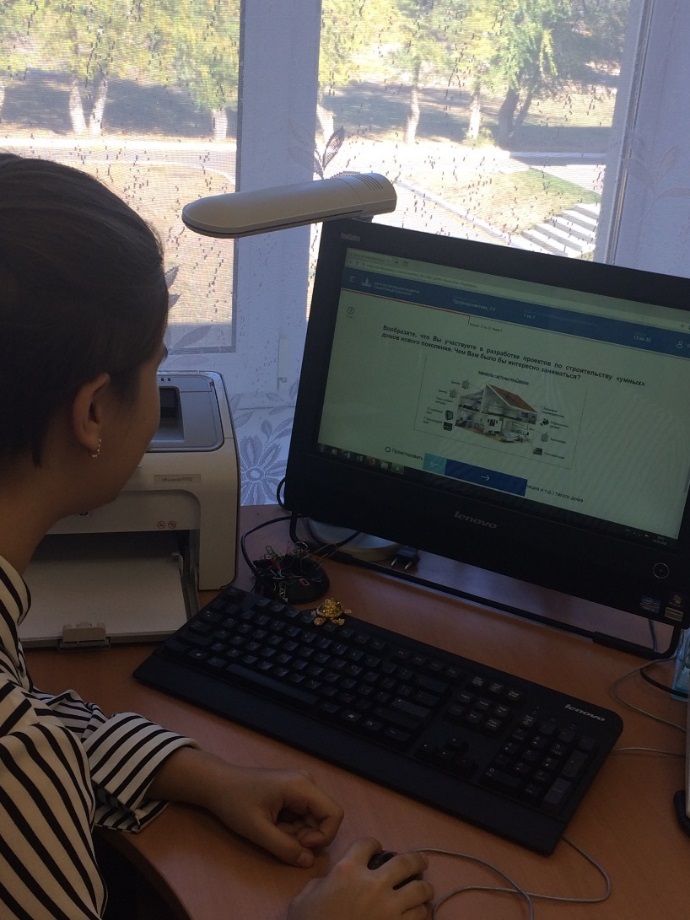 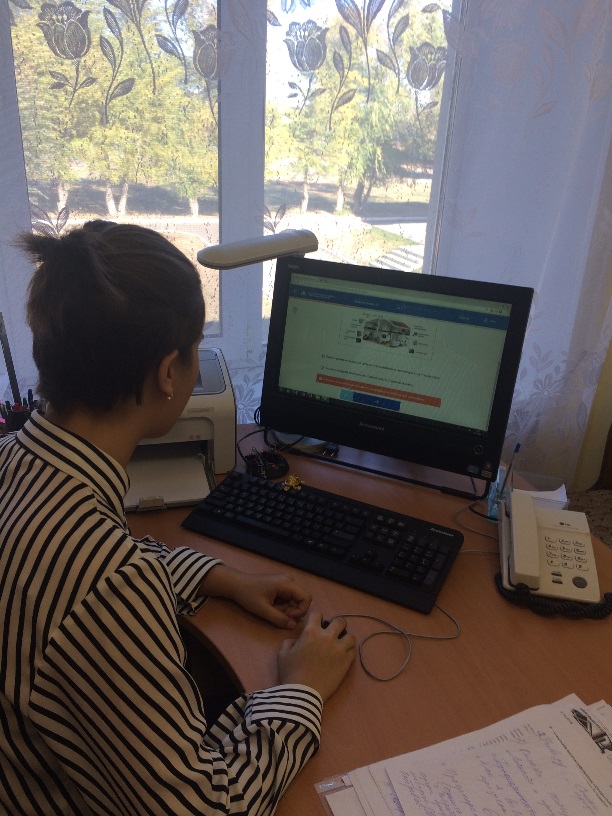 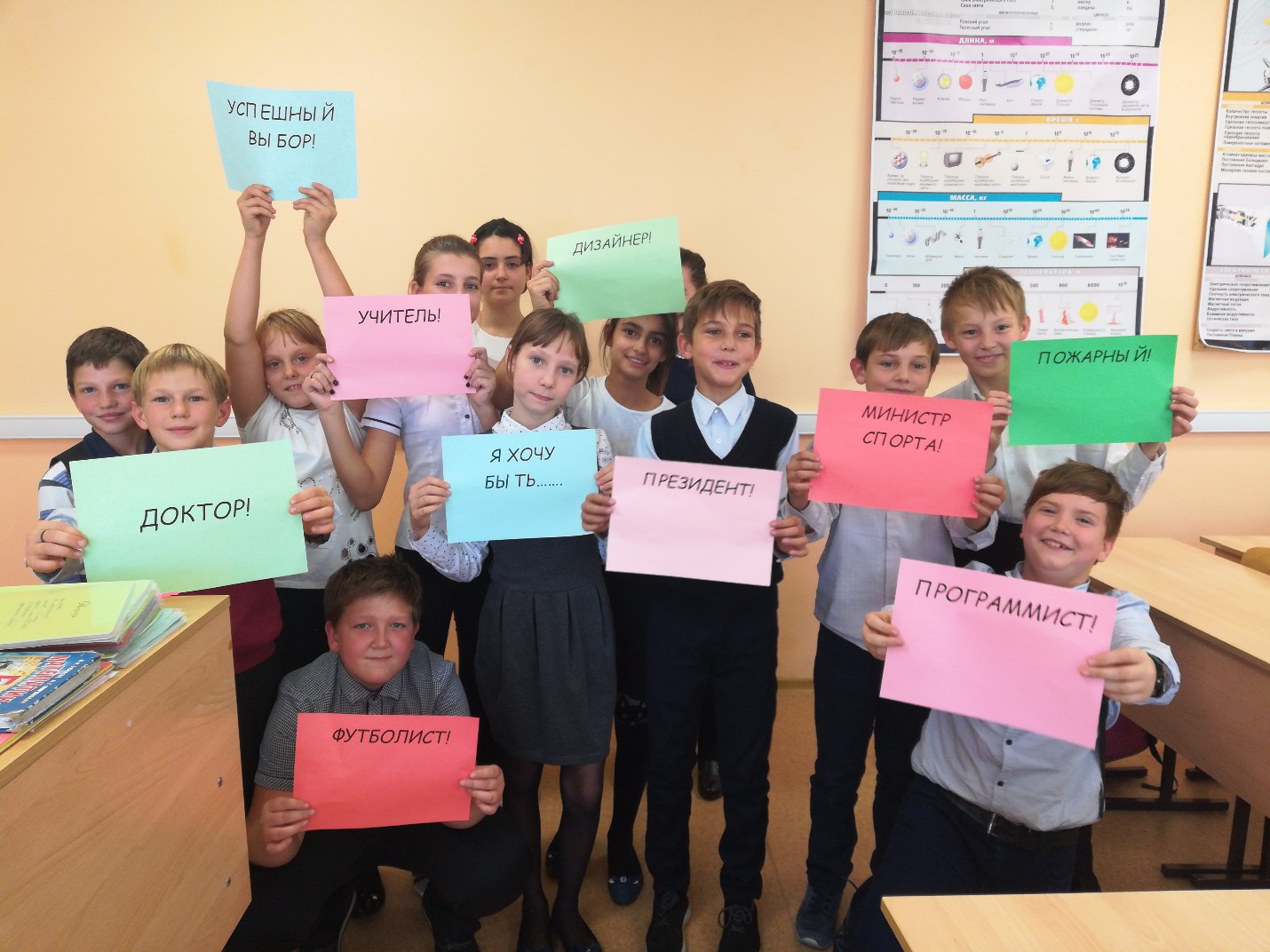 	Пятиклассники высказали свое мнение «Я хочу быть…»В рекреации школы оформлен стенд с рядом рекомендаций для правильного выбора профессии: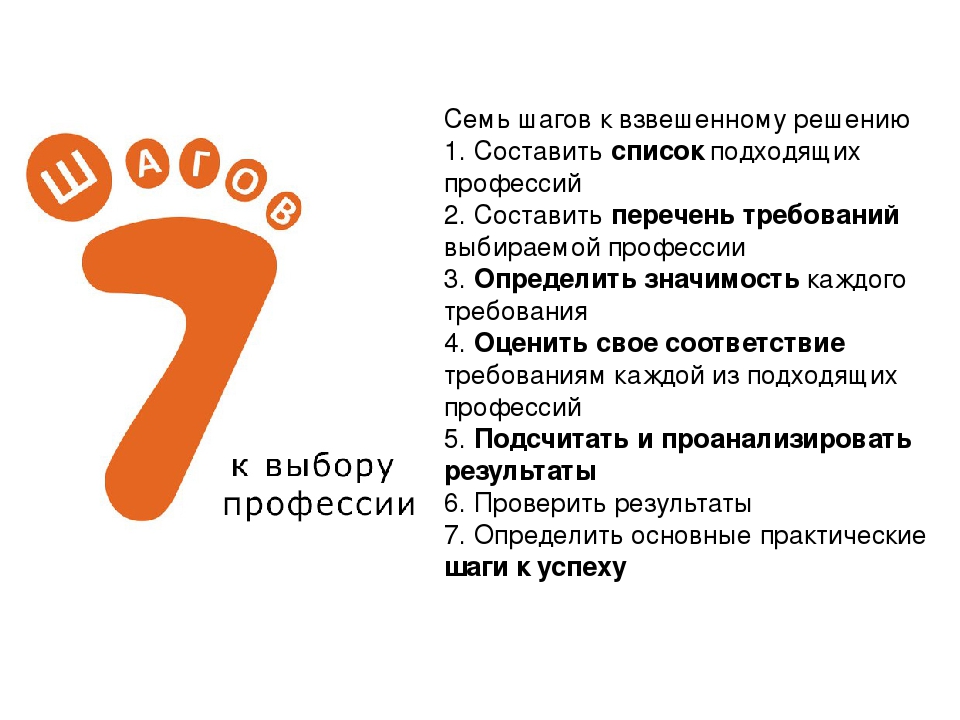 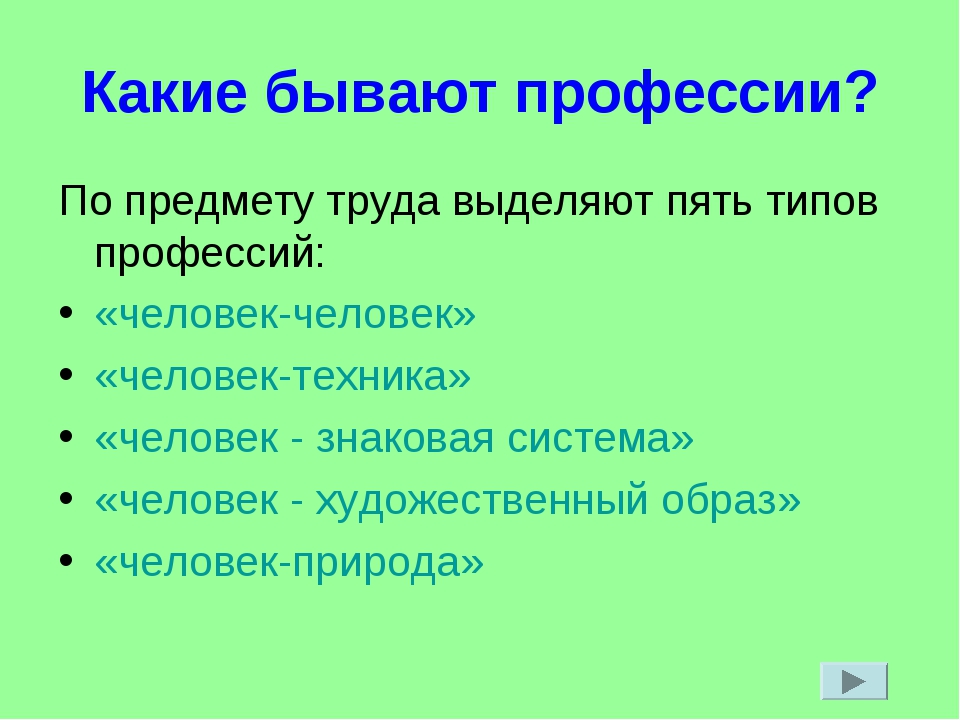 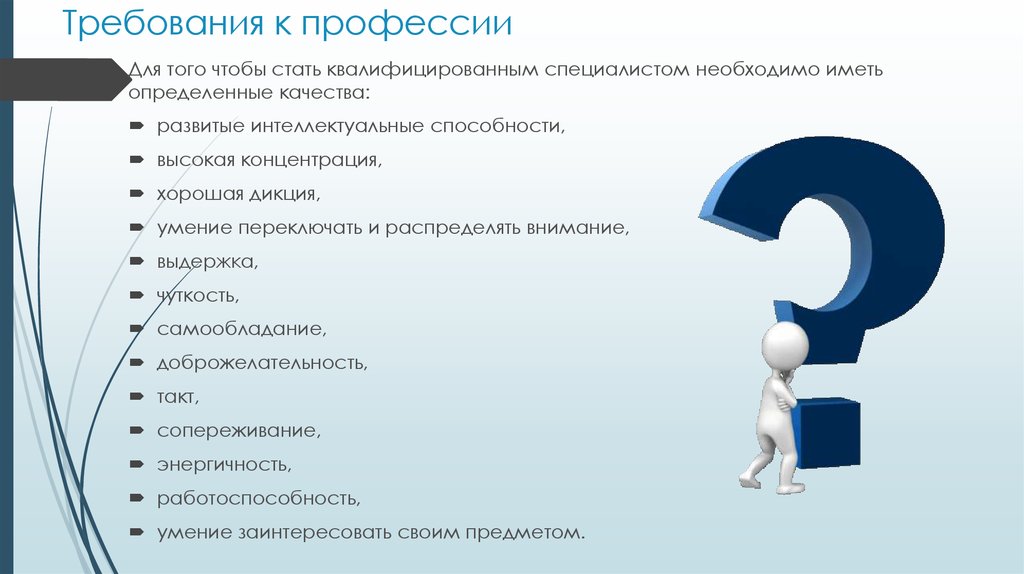 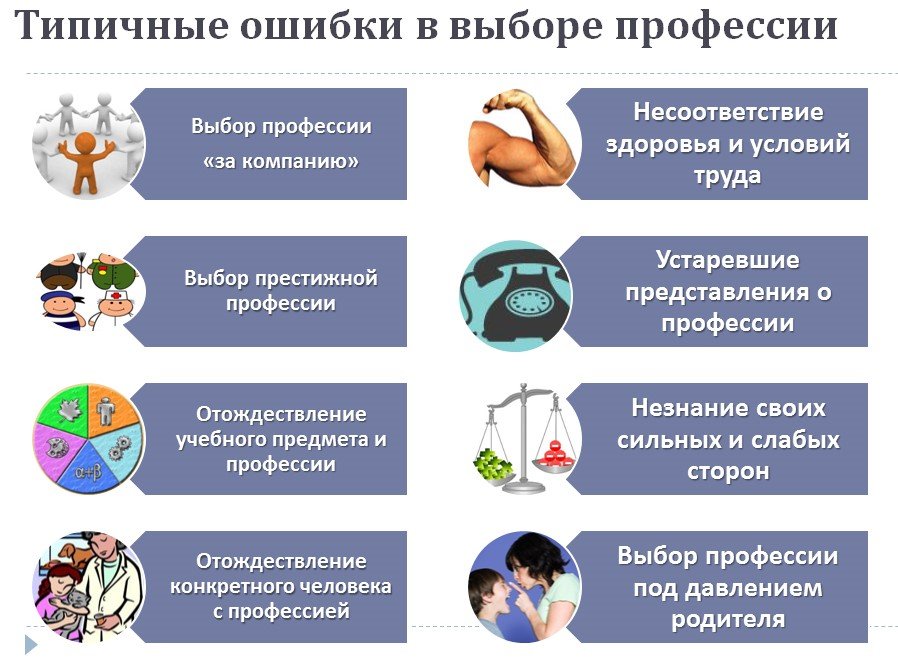 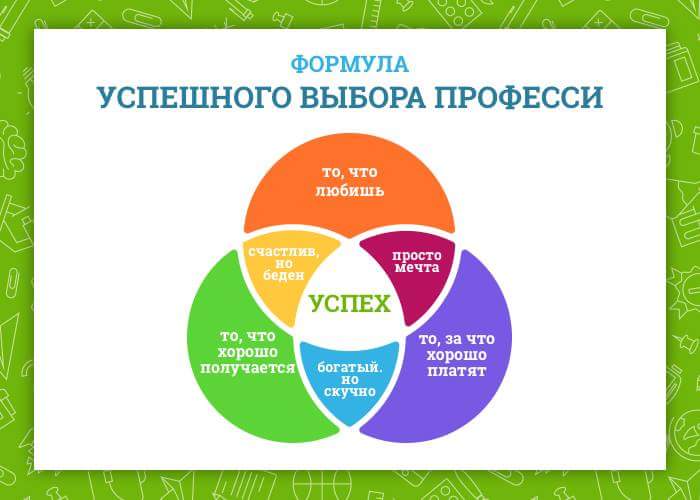 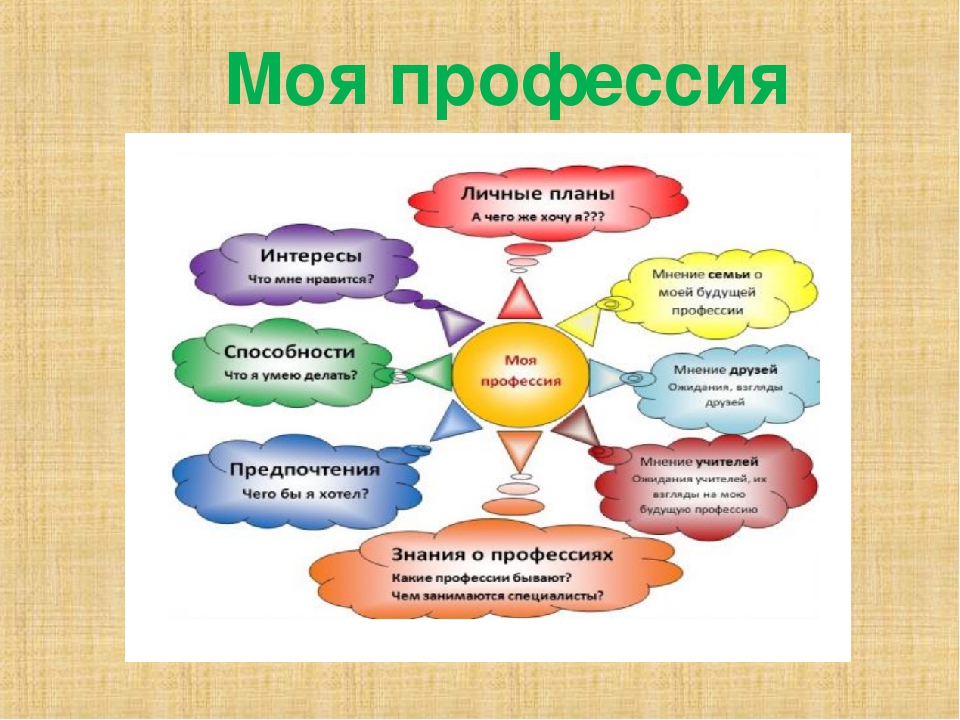 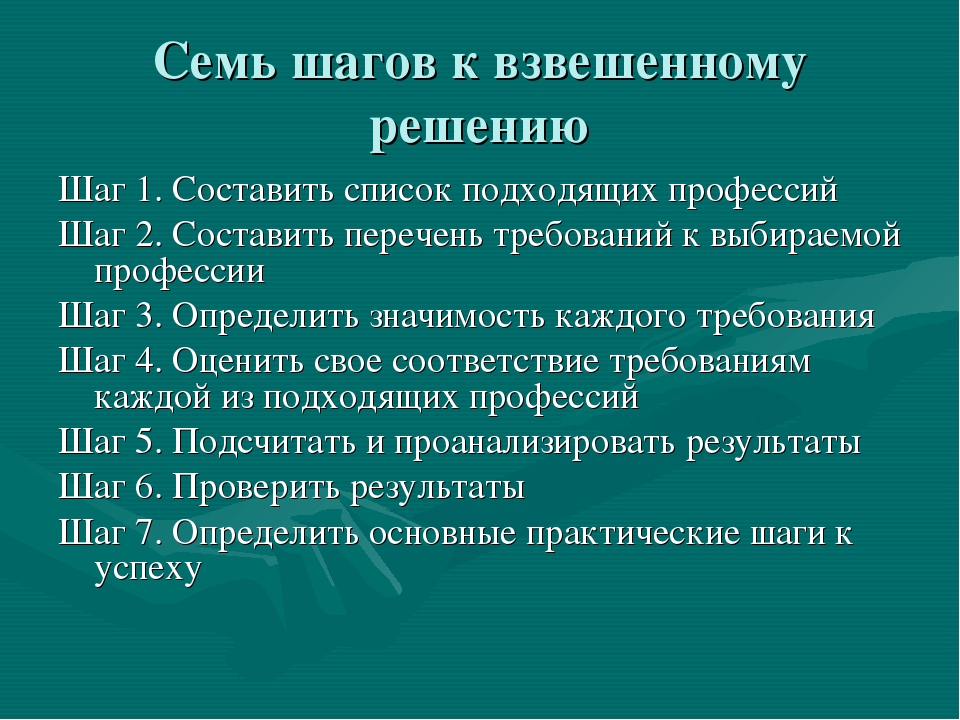 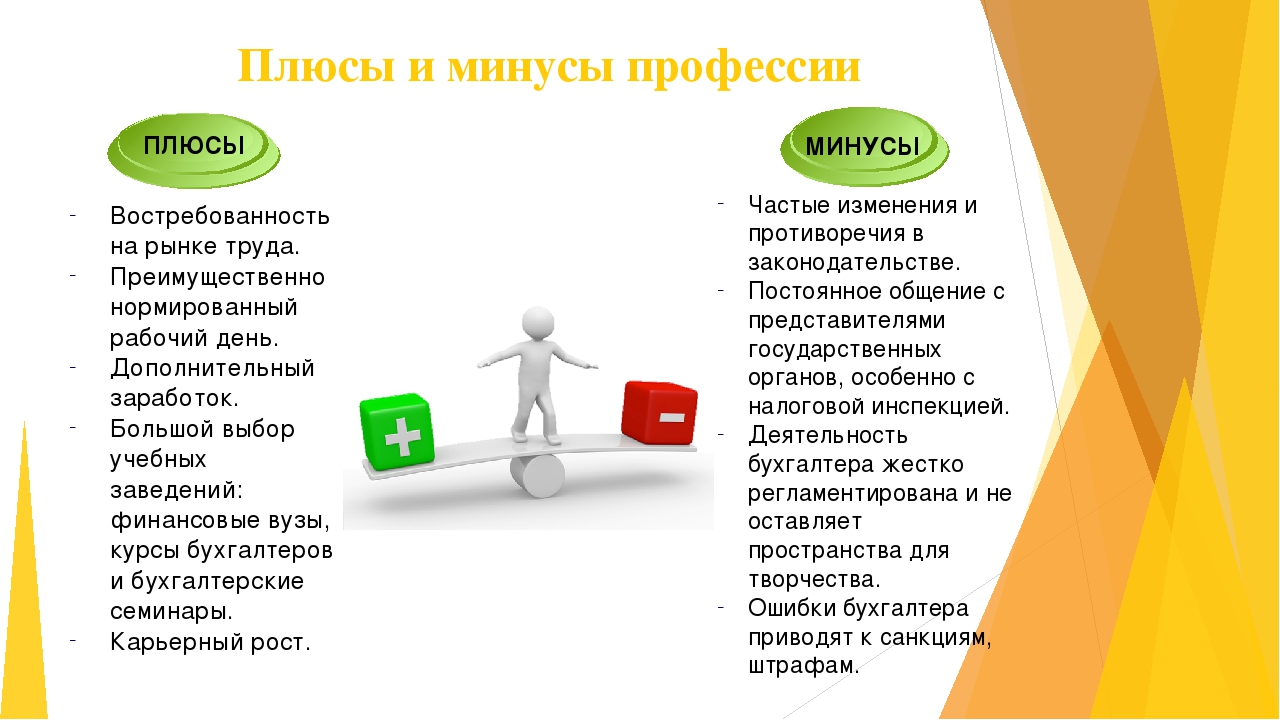 Заместитель директора по УВР Л.В. Резинкина22.10.2018